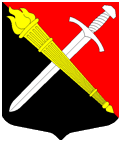 СОВЕТ ДЕПУТАТОВМуниципальное образование Тельмановское сельское поселение Тосненского района Ленинградской областиРЕШЕНИЕ № 267Принято советом депутатов «21» марта 2022 годаО внесении изменений в Решение Совета депутатов муниципального образования Тельмановское сельское поселение Тосненского района Ленинградской области от 05.07.2018г. №57 «Об утверждении Порядка размещения нестационарных торговых объектов на территории муниципального образования Тельмановское сельское поселение Тосненского района Ленинградской области» В соответствии с Гражданским кодексом Российской Федерации, Земельным кодексом Российской Федерации,  Федеральным законом от 28.12.2009 № 381-ФЗ «Об основах государственного регулирования торговой деятельности в Российской Федерации», Приказом комитета по развитию малого, среднего бизнеса и потребительского рынка Ленинградской области от 18 августа 2016 г. N 22  «О порядке разработки и утверждения схем размещения нестационарных торговых объектов на территории муниципальных образований Ленинградской области», с учетом положений Федерального закона от 06.10.2003 года N 131-ФЗ "Об общих принципах организации местного самоуправления в Российской Федерации", Федеральный закон от 28.12.2009 N 381-ФЗ "Об основах государственного регулирования торговой деятельности в Российской Федерации", удовлетворяя протест Тосненской городской прокуратуры Ленинградской области от 24.12.2021г. №7-54-2021 «на решение совета депутатов Тельмановского сельского поселения №57 от 05.07.2018г.»совет депутатов муниципального образования Тельмановское сельское поселение Тосненского района Ленинградской области РЕШИЛ:1.	Удовлетворить протест Тосненской городской прокуратуры Ленинградской области от 24.12.2021г. №7-54-2021 «на решение совета депутатов Тельмановского сельского поселения №57 от 05.07.2018г.» Дополнить Порядок размещения нестационарных торговых объектов на территории муниципального образования Тельмановское сельское поселение Тосненского района Ленинградской области положением о комиссии муниципального образования Тельмановское сельское поселение Тосненского района Ленинградской области по вопросам размещения нестационарных торговых объектов согласно Приложению.2. Настоящее решение подлежит официальному опубликованию в соответствии с положениями устава муниципального образования Тельмановское сельское поселение Тосненского района Ленинградской области.3. Настоящее решение вступает в силу с момента официального опубликования.Глава муниципального образования 				                Г.В. СакулинПриложение №1к решению совета депутатов муниципального образованияТельмановское сельское поселениеТосненского района Ленинградской областиот «21» марта 2022 года № 267ПОЛОЖЕНИЕ о комиссии муниципального образования Тосненский район Ленинградской области по вопросам размещения нестационарных торговых объектов Общие положенияПоложение о комиссии муниципального образования Тельмановское сельское поселение Тосненского района Ленинградской области по вопросам размещения нестационарных торговых объектов (далее - Положение) разработано во исполнение требований Федерального закона от 28.12.2009 № 381-ФЗ «Об основах регулирования торговой деятельности в Российской Федерации», в соответствии с Земельным кодексом Российской Федерации, Градостроительным кодексом Российской Федерации, с учетом положений Федерального закона от 06.10.2003 № 131-ФЗ «Об общих принципах организации местного самоуправления в Российской Федерации», приказа Комитета по развитию малого, среднего бизнеса и потребительского рынка Ленинградской области от 18.08.2016 № 22 «О порядке разработке и утверждения схем размещения нестационарных торговых объектов на территории муниципальных образований Ленинградской области». Комиссия муниципального образования Тельмановское сельское поселение Тосненского района Ленинградской области по вопросам размещения нестационарных торговых объектов (далее – Комиссия) является коллегиальным органом, действующим на постоянной основе. Комиссия в своей работе руководствуется правовыми актами Российской Федерации, Ленинградской области, актами органов местного самоуправления муниципального образования Тельмановское сельское поселение Тосненского района Ленинградской области и настоящим Положением.Основные функции Комиссии.Комиссия выполняет следующие функции:согласование проекта схемы размещения нестационарных торговых объектов на территории муниципального образования Тельмановское сельское поселение Тосненского района Ленинградской области (далее – Схема), в т.ч. к функциям комиссии относится выявление и фиксирование существующих НТО, мест их размещения, документов, подтверждающих право на размещение НТО, проектирование новых мест размещения;внесение изменений в утвержденную Схему;рассмотрение заявлений правообладателей НТО, включенных в Схему, о продлении срока размещения НТО и принятие решений по ним;рассмотрение заявлений правообладателей НТО, включенных в Схему, об отказе дальнейшего использования права размещения НТО и принятие решений по ним;рассмотрение заявлений заинтересованных лиц о предоставлении права на размещение НТО в месте размещения, предусмотренном Схемой и принятие решений по ним;рассмотрение заявлений заинтересованных лиц о включении в Схему места размещения НТО, ранее не предусмотренных Схемой и принятие решений по ним; рассмотрение вопросов о лишении права на размещение НТО;ведение, хранение протоколов заседаний Комиссии, предоставление выписок из протоколов заседаний (по требованию).Порядок формирования КомиссииСостав Комиссии утверждается постановлением администрации муниципального образования Тельмановское сельское поселение Тосненского района Ленинградской области (далее – администрация).Комиссия состоит из председателя, заместителя председателя, секретаря и других членов Комиссии. Председатель, заместитель председателя и секретарь Комиссии являются членами Комиссии.Заседание Комиссии правомочно, если на нем присутствуют не менее половины членов Комиссии, в том числе председатель комиссии и (или) заместитель председателя комиссии. Порядок проведения заседаний КомиссииЗаседания Комиссии проводятся по мере необходимости в связи с возникновением вопросов по предмету деятельности Комиссии. Председатель Комиссии руководит работой Комиссии, назначает дату заседания Комиссии, формирует повестку заседания. В период отсутствия председателя Комиссии его функции осуществляет заместитель председателя. Секретарь Комиссии (далее – Секретарь) организует работу Комиссии, осуществляет подготовку заседаний Комиссии, извещает членов Комиссии о дате заседания Комиссии и повестке заседания Комиссии (не менее чем за 5 рабочих дней до заседания), оформляет протоколы заседаний, обеспечивает сохранность всех документов и материалов, связанных с работой Комиссии, разрабатывает проекты документов по результатам работы Комиссии, готовит выписки из протоколов, проекты уведомлений, готовит проекты договоров на размещение НТО, ведет реестр договоров, выполняет иные функции в связи с работой Комиссии. Члены Комиссии знакомятся со всеми представленными на рассмотрение Комиссии документами и материалами, выступают по повестке дня, озвучивая собственную позицию устно (с занесением в протокол) или письменно (с приложением к протоколу), проверяют правильность протоколов, в том числе правильность отражения в протоколе содержания выступления.Комиссия принимает решения с учетом мнения всех членов Комиссии, решения оформляются протоколом. Все обращения хозяйствующих субъектов (под хозяйствующими субъектами в настоящем Положении понимать индивидуальных предпринимателей и юридических лиц), органов государственной и муниципальной власти, а также судебные решения, поступающие на рассмотрение Комиссии, регистрируются в журнале учета входящей документации. Срок рассмотрения обращений составляет не более 10 рабочих дней с момента поступления.Порядок принятия решения по вопросам, 
отнесенным к компетенции КомиссииОбщие положения о разработке Схемы и внесению в нее изменений:Включение объектов в схему размещения осуществляется в следующих целях:- достижение нормативов минимальной обеспеченности населения площадью торговых объектов, утвержденных приказом комитета по развитию малого, среднего бизнеса и потребительского рынка Ленинградской области от 12.12.2016 № 44 «Об утверждении нормативов минимальной обеспеченности населения муниципальных образований Ленинградской области площадью торговых объектов»;- размещение не менее чем шестидесяти процентов от общего количества НТО для использования субъектами малого или среднего предпринимательства, осуществляющими торговую деятельность;- повышение доступности товаров для населения. Проектирование новых мест размещения НТО, а также внесение изменений в схему и принятие решений о разрешении размещения НТО осуществляется в соответствии с требованиями законодательства, требованиями к нестационарным торговым объектам, расположенным на территории Тосненского городского поселения Тосненского района Ленинградской области, местам их размещения и благоустройства, утвержденными постановлением администрации муниципального образования Тосненский район Ленинградской области, с учетом целей, указанных в пункте 5.1.1. Положения.Включение в Схему объектов, расположенных на земельных участках, в зданиях, строениях и сооружениях, находящихся в государственной собственности (в федеральной собственности или в собственности субъекта Российской Федерации), осуществляется по согласованию с федеральными органами исполнительной власти или органом исполнительной власти субъекта Российской Федерации, осуществляющими полномочия собственника имущества. Срок размещения НТО устанавливается на основании заявлений хозяйствующих субъектов, но не более чем на пять лет. Срок размещения сезонных НТО устанавливается на основании заявлений хозяйствующих субъектов, но не более чем на один год.Под сезонными НТО в данном Положении подразумеваются легковозводимые НТО (палатка, лоток, павильон для бахчевых культур, тележка и т.п.), в которых реализуется исключительно продукция сезонного характера: овощи, фрукты, бахчевые культуры, новогодние ели, мороженое и так далее.Рассмотрение заявления хозяйствующего субъекта о предоставлении права на размещение НТО в месте размещения, предусмотренного Схемой и заявления хозяйствующего субъекта о включении в Схему места размещения НТО, ранее не предусмотренного Схемой, порядок принятия Комиссией решений:На заседании Комиссии рассматриваются только те заявления хозяйствующих субъектов о предоставлении права на размещение НТО на территории Тосненского городского поселения Тосненского района Ленинградской области (далее – заявление), которые поданы в администрацию по установленной форме (приложение 1 к Положению).При принятии решений Комиссия руководствуется следующими правилами. Право на размещение НТО не может быть предоставлено если:заявитель не является хозяйствующим субъектом (юридическим лицом / индивидуальным предпринимателем), осуществляющим деятельность в сфере розничной торговли;заявитель, претендующий на место размещения, предусмотренное Схемой, не удовлетворяет требованиям Схемы для данного места размещения (вид НТО, специализация НТО);заявитель находится в процессе ликвидации или признания несостоятельным (банкротом) или его деятельность приостановлена в соответствии с действующим законодательством; у заявителя имеется неисполненная обязанность по уплате обязательных платежей в бюджеты всех уровней бюджетной системы Российской Федерации и внебюджетные фонды;НТО и (или) место размещения НТО, не соответствует требованиям законодательства, требованиями к нестационарным торговым объектам, расположенным на территории муниципального образования Тельмановское сельское поселение Тосненского района Ленинградской области, местам их размещения и благоустройства, утвержденными постановлением администрации муниципального образования Тельмановское сельское поселение Тосненского района Ленинградской области;объект не соответствует целям, указанным в п. 5.1.1 настоящего Положения.При наличии на дату заседания Комиссии единственного  заявления о предоставлении права на размещение НТО в определенном месте, право предоставляется такому заявителю, если не имеется оснований для отказа, предусмотренных пунктом 5.3.2 настоящего Положения.При наличии на дату заседания двух и более заявлений на одно и то же место размещения Комиссия оценивает такие заявления по критериям согласно приложению 2 к настоящему Положению.	Каждый член комиссии оценивает каждое заявление по каждому критерию. Баллы, выставленные одним членом комиссии одному конкурсанту, суммируются. Итоговая оценка заявлений определятся как среднее арифметическое от суммы баллов, выставленных одному конкурсанту всеми присутствующими членами комиссии.	Баллы, выставленные каждым членом комиссии, а также итоговая оценка заявления вносятся в протокол рассмотрения заявлений о предоставлении права на размещение НТО. Выписка из протокола по решению конкретного вопроса предоставляется заявителю (по требованию).	Право на размещения НТО предоставляется заявителю, чье заявление получило больше баллов. Если два заявления набрали равные баллы, право размещения НТО предоставляется заявителю, чье заявление было подано раньше.По результатам рассмотрения заявления, в срок не позднее 2 рабочих дней с момента принятия Комиссией решения, Секретарь направляет в адрес администрации протокол заседания Комиссии. Не позднее, чем за 3 месяца до окончания срока действия права на размещение НТО, правообладатель, включенный в Схему НТО (за исключением сезонных НТО), может обратиться в администрацию с заявлением о продлении срока размещения НТО по установленной форме (приложение 1 к Положению). При получении Комиссией подобного заявления для оповещения предпринимательского сообщества (с целью предоставления возможности претендовать на получение права на размещение НТО в рассматриваемом месте) за 5 рабочих дней до заседания Комиссии, на официальном сайте размещается информация о рассмотрении вопроса по продлению срока действия права на размещение НТО. При рассмотрении заявления о продлении срока действия права на размещение НТО для принятия решения Комиссия руководствуется п. 5.3.3 – 5.3.4 настоящего Положения.  Хозяйствующий субъект по решению комиссии может быть лишен права на размещение НТО и исключен из Схемы в случаях:Утверждения генерального плана, правил землепользования и застройки территории Тосненского городского поселения Тосненского района Ленинградской области, проекта планировки территории либо внесения в них изменений, делающих невозможным дальнейшее размещение НТО. В этом случае предоставляется новое место взамен имеющегося. Все расходы по переносу объекта производятся хозяйствующим субъектом своими силами и за счет собственных средств в течение 15 календарных дней со дня направления хозяйствующему субъекту соответствующего уведомления. В случае отказа хозяйствующего субъекта от переноса объекта на предложенное ему новое место, он лишается права на размещение НТО.Самовольного изменения хозяйствующим субъектом вида НТО, площади НТО, специализации НТО, конкретного места размещения, указанного в ситуационном плане. В данном случае предоставление иных вариантов размещения НТО не осуществляется, а освобождение места размещения НТО и приведение земельного участка в первоначальное состояние производится хозяйствующим субъектом своими силами и за счет собственных средств в течение 15 календарных дней со дня направления хозяйствующему субъекту соответствующего требования.	5.5.3. В случае необходимости осуществления ремонтных работ на территории, на которой размещен НТО, либо на прилегающей территории (в случае если размещение НТО делает невозможным осуществление ремонтных работ).В этом случае предоставляется новое место взамен имеющегося. Все расходы по переносу объекта производятся хозяйствующим субъектом своими силами и за счет собственных средств в течение 15 календарных дней со дня направления хозяйствующему субъекту соответствующего уведомления. В случае отказа хозяйствующего субъекта от переноса объекта на предложенное ему новое место, он лишается права на размещение НТО.	5.5.4. Несоблюдение заявленных в заявлении условий, которые являются критериями при проведении конкурсного отбора, а именно: создание рабочих мест, наличие льгот по оплате (скидок) для отдельных категорий граждан, реализация продукции собственного производства или товаропроизводителей Тосненского района. Приложение 1к Положению                          В администрацию муниципального образования Тельмановское сельское поселение Тосненского района Ленинградской области                                    от ______________________________________________(наименование юридического лица,  ФИО индивидуального предпринимателя)ИНН___________________________ОГРН_______________________________Почтовый адрес___________________________________________________                                   Телефон:______________ Адрес эл. почты: ___________Заявление	Прошу предоставить (продлить) право на размещение нестационарного торгового объекта (НТО) по адресному ориентиру ____________________________________________________________________________на срок с ___________ 20____ по ___________ 20____  Площадь НТО________________________________________________________________Вид НТО____________________________________________________________________Специализация НТО___________________________________________________________Количество рабочих мест, планируемых к созданию ________________________________Наличие льгот по оплате (скидок) для отдельных категорий граждан __________________Наличие в реализуемом ассортименте собственной продукции или продукции товаропроизводителей Тосненского района (требуется документальное подтверждение) ____________________________________________________________________________Приложение: ситуационный план места размещения (должен содержать конкретные, определяемые на местности координаты объекта) на ___________ листах. Руководитель юридического лица (Индивидуальный предприниматель) « ___»___________ 20____   г.                                                                 ________________ (Ф.И.О.)              М.П.                                                                                                                            (подпись)Приложение 2					          к Положению Критерии оценки конкурирующих заявлений о предоставлении права на размещение НТО на территории муниципального образования Тельмановское сельское поселение Тосненского района Ленинградской области № п/пКритерии оценки (в баллах)1.Принадлежность к категории субъектов малого или среднего предпринимательстваот 0 до 21.1.Заявитель является субъектом малого или среднего предпринимательства 21.2.Заявитель не является субъектом малого или среднего предпринимательства02.Учет в налоговых органахот 0 до 32.1.Заявитель состоит на налоговом учете в ИФНС России по Тосненскому району Ленинградской области32.2.Заявитель состоит на налоговом учете не в ИНФС России по Тосненскому району Ленинградской области03.Наличие в реализуемом ассортименте собственной продукции или продукции товаропроизводителей Тосненского района (подтверждается соответствующими документами)от 0 до 33.1.Наличие33.2.Отсутствие04.Количество планируемых к созданию в НТО рабочих мест (включая ИП)от 1 до 34.1.Более 2 рабочих мест34.2.1-2 рабочих мест15.Наличие льгот по оплате (скидок) для отдельных категорий гражданот 0 до 35.1Наличие35.2Отсутствие0